            «Родители и я — спортивная семья»                                      Родительское собрание с детьми.- Чтоб расти и закаляться не по дням, а по часам Физкультурой заниматься ежедневно нужно нам. - Уважаемые родители! Дорогие дети! Сегодня у нас пройдут веселые соревнования под девизом: «Родители и я - спортивная, здоровая семья ». Дети уже разделены на две команды.- Итак, 1 команда , капитан (имя ребенка)- Девиз: Все очень смелые,Быстрые, умелые!2 команда  капитан (имя ребенка)- Девиз: Называемся не зря.Нет дружнее, здоровее и активнее ребят. - Обе команды, вместе со своими помощниками - родителями, будут участвовать в веселых конкурсах-соревнованиях и покажут на сколько они быстры, сильны, веселы и активны.- Внимание, внимание, внимание!Начинаем соревнование,Всем командам на старт,Игры и шутки ждут взрослых и ребят!1 конкурс «Чья команда быстрее соберется»За руку маму свою берет.Вместе к команде назад бегут,Следующего игрока за руку берут.И опять змейкой к мамам бегутТак по порядку пока всех не разберут, (музыка) - Молодцы! Итак, команды для игры набраны. А все оставшиеся родители в зале, будут у нас членами жюри.2 конкурс «Хоккей».- Соревнования продолжаем.Сейчас мы в хоккей, друзья, поиграем.Хоккей не простой, быстрый, озорной.Шайбу нужно провести, преодолев препятствия и  в ворота гол забить, чтоб в зачете победить.3 конкурс «Фигурное катание».Вед, - Просим вашего внимания,Начинаем фигурное катание.Движения должны быть плавные,Ведь это для победы главное.А еще быстрота и конечно красота.Вот такое задание:«В парах фигурное катание»Вместо коньков - калоши,Очень конкурс хороший.Руки в паре переплетаем,Скользя в калошах до обруча добегаем,Ласточку делаем вместе скользим обратно, на место.4 конкурс «Биатлон» - Любимый вид спорта «Биатлон»,Думаю, вам всем давно он знаком.Развивает быстроту и резкость а главное не спутать местность.Лыжи на ноги надеваем,Быстро бежим, потом стреляем,Кто быстрее, тот победит об этом жюри нам говор5 конкурс «Рыбная ловля» - Зимний вид спорта «Рыбная ловля»Удочку в руки смело берем в прорубь кидаем и не забываем , быстро мотаем и побеждаем.- Это конкурс для наших капитанов.Итак, капитаны 1, 2, 3 из проруби рыбу тяни.6 конкурс «Прыжки на бычке в высоту». - Эстафету веселую объявляем,Лихо бычка оседлаем скачем до обруча и вокруг,Ведь ждет на старте бычка твой друг. - А теперь, пока наше жюри подводит итого Есть у нас магнитофон,В праздник нам нужен он,Мы поставим  плясовую,Плясовую, да какую!Не устоите вы сейчас,Ноги сами пойдут в пляс.«Плясовая» (для всех)Жюри объявляет итоги соревнований, все команды награждаются «Почетными грамотами и медалями за участие в веселых стартах». Ведущий объявляет, что победила дружба .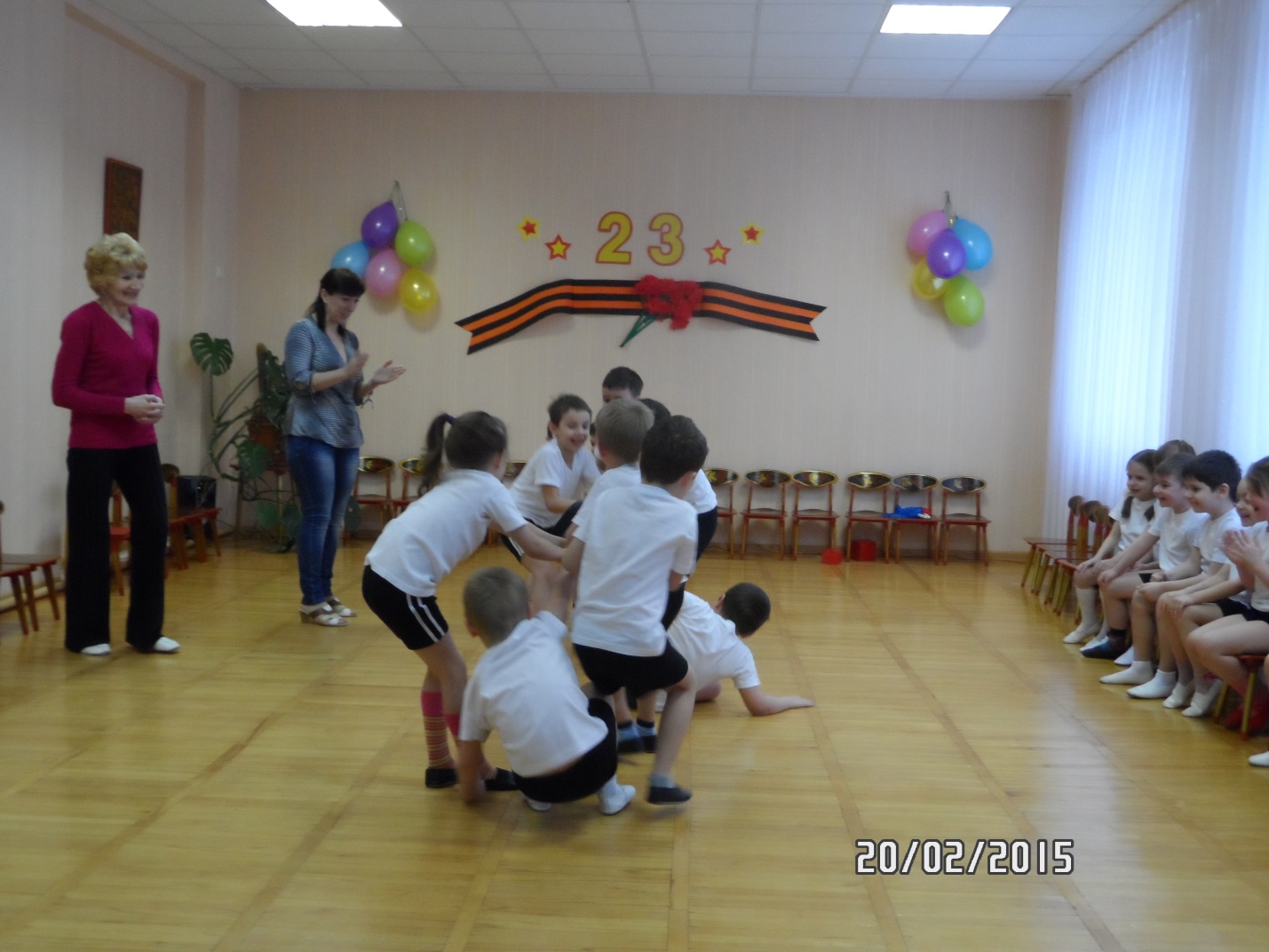 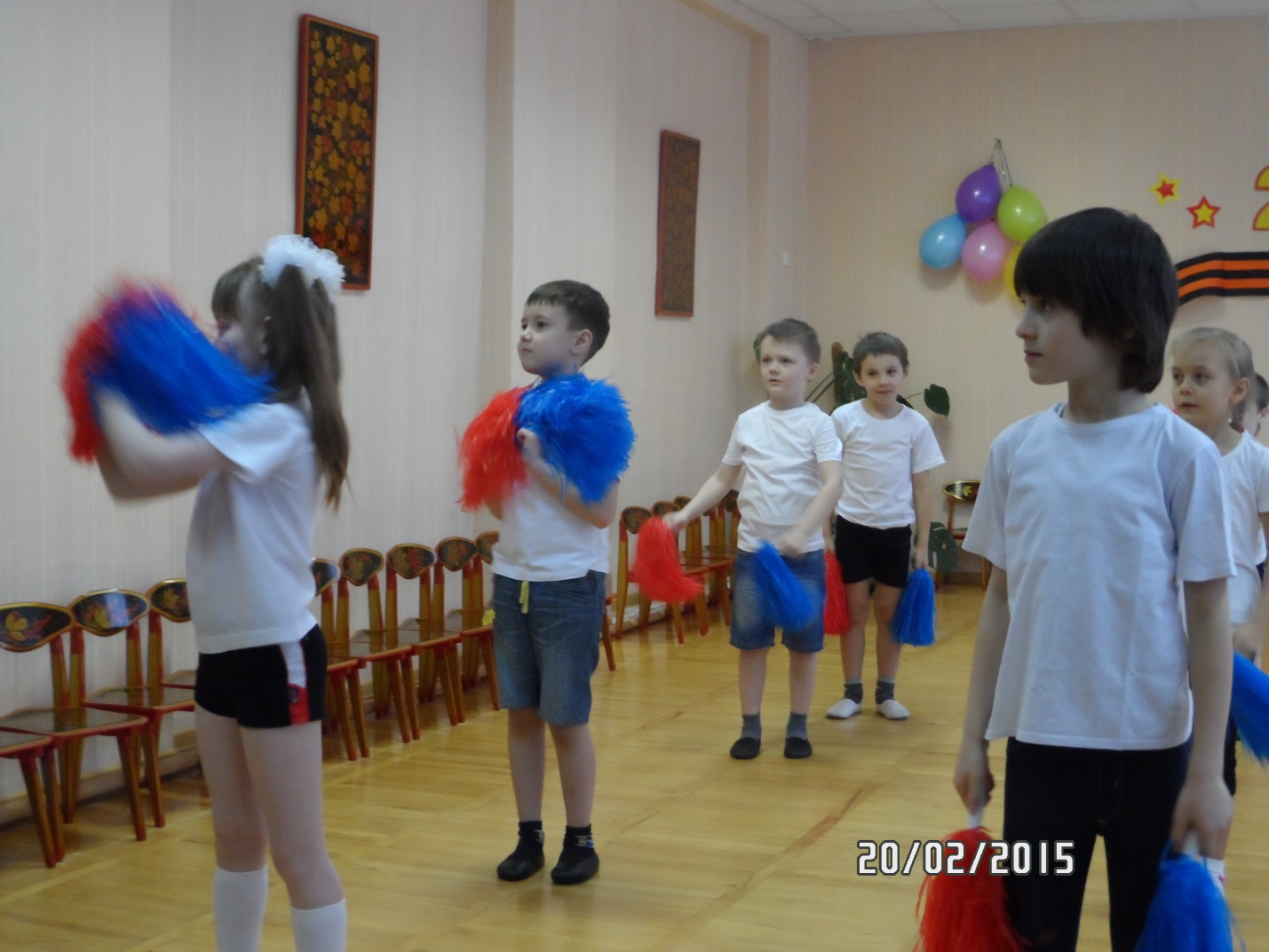 